Пресс-релиз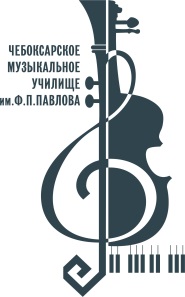 Чебоксарское музыкальное училище им. Ф.П. Павлова проводит 1-3 декабря 2017 года Всероссийский фестиваль-конкурс фортепианной музыки «FortePiano», в котором примут участие студенты фортепианного отделения среднего профессионального образования культуры и искусства, студенты разных специальностей по курсу фортепиано среднего профессионального образования культуры и искусства, преподаватели фортепианного отделения и по курсу фортепиано для студентов разных специальностей среднего профессионального образования культуры и искусства.Учредителями Конкурса являются Министерство культуры, по делам национальностей и архивного дела Чувашской Республики, БПОУ «Чебоксарское музыкальное училище им. Ф.П. Павлова» Минкультуры Чувашии, ЧРОО «Волжские культурные инициативы».Цель фестиваля-конкурса – совершенствование профессионального мастерства и исполнительской культуры студентов фортепианных отделений и курса фортепиано для студентов разных специальностей среднего профессионального образования культуры и искусства.В рамках II Всероссийского фестиваля-конкурса пройдут: –  Всероссийский конкурс «FortePiano»;– конференция по проблемам фортепианного исполнительства «Проблемы фортепианного искусства: исполнительская практика, система образования, вопросы изучения»;–    курсы повышения квалификации.Всероссийский фестиваль-конкурс фортепианной музыки «FortePiano» будет способствовать выявлению и стимулированию  творческого роста  молодых, одаренных и профессионально-перспективных исполнителей, их ориентации на дальнейшее профессиональное обучение, повышению профессионального уровня преподавателей учебных заведений культуры и  искусства  СПО, обмену передовым педагогическим опытом,  воспитанию художественного вкуса подрастающего поколения, развитию творческой исполнительской школы, приобщению молодых музыкантов к  лучшим традициям профессионального фортепианного искусства, пропаганде престижа музыкального образования и профессии преподавателя, сохранению и развитию лучших традиций отечественной фортепианной школы, освоению молодыми исполнителями разных форм и жанров сольного и ансамблевого фортепианного музицирования. Одной из важнейших задач фестиваля-конкурса является популяризация сочинений композиторов регионов Поволжья.Вся необходимая информация о фестивале-конкурсе размещается на официальном сайте Чебоксарского музыкального училища им. Ф.П. Павлова http://muzuch.ru/.Срок подачи заявок до 6 ноября 2017 г. направить на электронный адрес: e-mail: ivnikitina07@mail.ru.            Для получения дополнительной информации позвоните по:             тел. 8-917-672-27-62, e-mail: ivnikitina07@mail.ru            тел 8-960-311-99-64Всероссийский фестиваль-конкурс фортепианной музыки «FortePiano»                          г. Чебоксары, 1-3 декабря 2017 г.